Schooner Sabina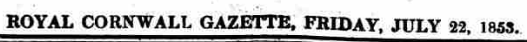 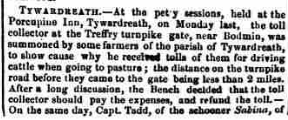 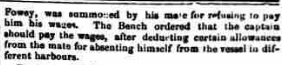 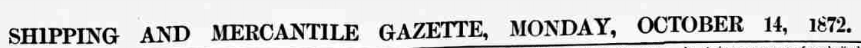 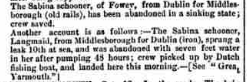 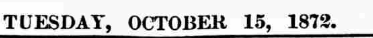 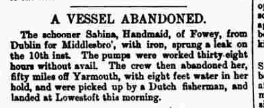 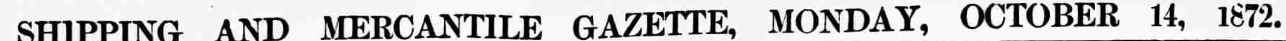 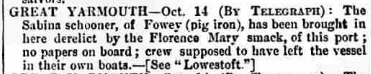 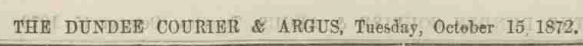 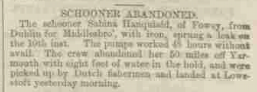 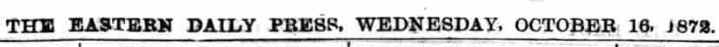 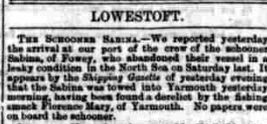 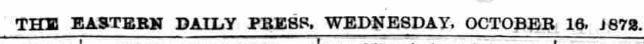 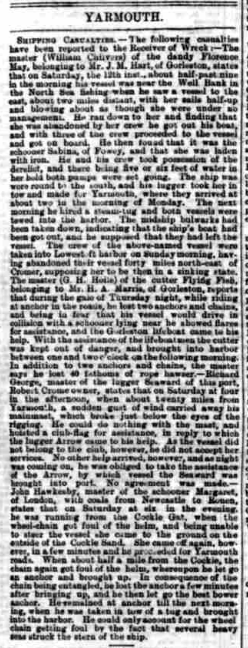 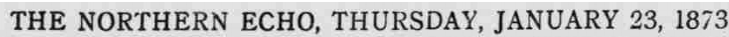 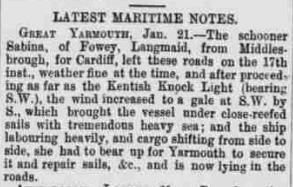 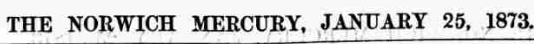 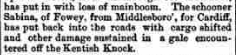 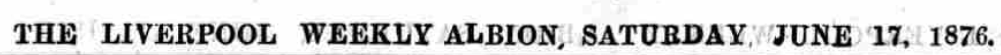 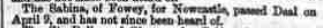 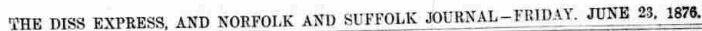 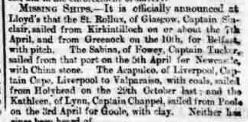 The Fowey schooner Sabina was last seen passing Deal on April 9th 1876 on voyage Fowey to Newcastle. Presumed lost off Yorkshire coast. Read more at wrecksite: https://www.wrecksite.eu/wreck.aspx?265801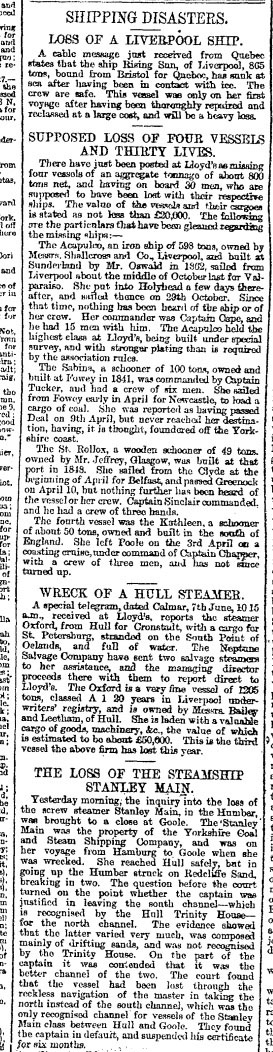 Vessel NameOfficial NumberOfficial NumberSignal lettersRig /Type Where builtWhere builtBuilderBuilderYear builtYear builtYear builtYear endYear endreg tonsreg tonsSABINA1766417664MHPNschoonerschoonerPolruan/ BodinnickPolruan/ BodinnickNicholas ButsonNicholas Butson1841184118411876187696  OWNERS/ MANAGERS/REGISTRATION DETAILS  OWNERS/ MANAGERS/REGISTRATION DETAILSNotesNotesNotesNotesNotesNotesNotesNotesNotesMASTERSMASTERSMASTERSMASTERSMASTERSMASTERSRegistered in Fowey 23rd June 1841. 1846 Peter Tadd, Polruan 1875 Mrs Grace Tadd, FoweyRegistered in Fowey 23rd June 1841. 1846 Peter Tadd, Polruan 1875 Mrs Grace Tadd, FoweyLOA 65.7 X 18 X 11.2FT.12th October 1872 whilst on passage from Dublin for Middlesborough was abandoned 40 miles NE of Cromer in a sinking state off Lowestoft. She was carrying pig iron and old rails. Crew saved and landed in Lowestoft. The smack Florence May of Gorleston found her as a derelict and towed her into Lowestoft. She was later lost in 1876 on a voyage from Fowey to Newcastle for coal .she passed Deal on 9th April but was not seen or heard of again. LOA 65.7 X 18 X 11.2FT.12th October 1872 whilst on passage from Dublin for Middlesborough was abandoned 40 miles NE of Cromer in a sinking state off Lowestoft. She was carrying pig iron and old rails. Crew saved and landed in Lowestoft. The smack Florence May of Gorleston found her as a derelict and towed her into Lowestoft. She was later lost in 1876 on a voyage from Fowey to Newcastle for coal .she passed Deal on 9th April but was not seen or heard of again. LOA 65.7 X 18 X 11.2FT.12th October 1872 whilst on passage from Dublin for Middlesborough was abandoned 40 miles NE of Cromer in a sinking state off Lowestoft. She was carrying pig iron and old rails. Crew saved and landed in Lowestoft. The smack Florence May of Gorleston found her as a derelict and towed her into Lowestoft. She was later lost in 1876 on a voyage from Fowey to Newcastle for coal .she passed Deal on 9th April but was not seen or heard of again. LOA 65.7 X 18 X 11.2FT.12th October 1872 whilst on passage from Dublin for Middlesborough was abandoned 40 miles NE of Cromer in a sinking state off Lowestoft. She was carrying pig iron and old rails. Crew saved and landed in Lowestoft. The smack Florence May of Gorleston found her as a derelict and towed her into Lowestoft. She was later lost in 1876 on a voyage from Fowey to Newcastle for coal .she passed Deal on 9th April but was not seen or heard of again. LOA 65.7 X 18 X 11.2FT.12th October 1872 whilst on passage from Dublin for Middlesborough was abandoned 40 miles NE of Cromer in a sinking state off Lowestoft. She was carrying pig iron and old rails. Crew saved and landed in Lowestoft. The smack Florence May of Gorleston found her as a derelict and towed her into Lowestoft. She was later lost in 1876 on a voyage from Fowey to Newcastle for coal .she passed Deal on 9th April but was not seen or heard of again. LOA 65.7 X 18 X 11.2FT.12th October 1872 whilst on passage from Dublin for Middlesborough was abandoned 40 miles NE of Cromer in a sinking state off Lowestoft. She was carrying pig iron and old rails. Crew saved and landed in Lowestoft. The smack Florence May of Gorleston found her as a derelict and towed her into Lowestoft. She was later lost in 1876 on a voyage from Fowey to Newcastle for coal .she passed Deal on 9th April but was not seen or heard of again. LOA 65.7 X 18 X 11.2FT.12th October 1872 whilst on passage from Dublin for Middlesborough was abandoned 40 miles NE of Cromer in a sinking state off Lowestoft. She was carrying pig iron and old rails. Crew saved and landed in Lowestoft. The smack Florence May of Gorleston found her as a derelict and towed her into Lowestoft. She was later lost in 1876 on a voyage from Fowey to Newcastle for coal .she passed Deal on 9th April but was not seen or heard of again. LOA 65.7 X 18 X 11.2FT.12th October 1872 whilst on passage from Dublin for Middlesborough was abandoned 40 miles NE of Cromer in a sinking state off Lowestoft. She was carrying pig iron and old rails. Crew saved and landed in Lowestoft. The smack Florence May of Gorleston found her as a derelict and towed her into Lowestoft. She was later lost in 1876 on a voyage from Fowey to Newcastle for coal .she passed Deal on 9th April but was not seen or heard of again. LOA 65.7 X 18 X 11.2FT.12th October 1872 whilst on passage from Dublin for Middlesborough was abandoned 40 miles NE of Cromer in a sinking state off Lowestoft. She was carrying pig iron and old rails. Crew saved and landed in Lowestoft. The smack Florence May of Gorleston found her as a derelict and towed her into Lowestoft. She was later lost in 1876 on a voyage from Fowey to Newcastle for coal .she passed Deal on 9th April but was not seen or heard of again. Peter Tadd 184 -59                                    J.Martyn 1859-1872                       Barton 1869                        Tucker 1873                   Langmaid 1872-73                       Buckingham 1876Peter Tadd 184 -59                                    J.Martyn 1859-1872                       Barton 1869                        Tucker 1873                   Langmaid 1872-73                       Buckingham 1876Peter Tadd 184 -59                                    J.Martyn 1859-1872                       Barton 1869                        Tucker 1873                   Langmaid 1872-73                       Buckingham 1876Peter Tadd 184 -59                                    J.Martyn 1859-1872                       Barton 1869                        Tucker 1873                   Langmaid 1872-73                       Buckingham 1876Peter Tadd 184 -59                                    J.Martyn 1859-1872                       Barton 1869                        Tucker 1873                   Langmaid 1872-73                       Buckingham 1876Peter Tadd 184 -59                                    J.Martyn 1859-1872                       Barton 1869                        Tucker 1873                   Langmaid 1872-73                       Buckingham 1876